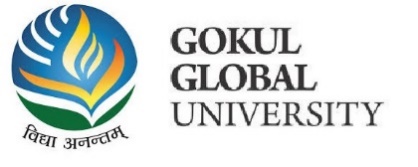 Aim: To Create Awareness among the Student For Startup and           Innovation.Topic:  Key Objectives of SSIPAbout Project SSIP support systemKey Facts of the Student Innovation PolicySummary:The seminar on "introduction about students start and innovation  " was held by GGU  Startup & Innovation Cell for all faculties and students  on 22Sep 2022 at Gokul global university   through offline  Mode. All department head, faculty member and approx more than 156 Students from various department had attended the webinar. Respected Principal sir Dr.Bhargav Majmundar sir had encouraged the Students about SSIP.  Mr.Karmjitsinh Bihola  had elaborate SSIP in brief, how it’s beneficial for students and also discussed future planning of making success of SSIP. All students and faculties are aware for same and discussed few ideas. At the end of this session Dr.Bhargav Majmundar, Dean Faculty of Engineering ,Hansaba College of Engineering & Technology gave Vote of Thanks This program was coordinated by Prof. Rajendrasinh Darbar 	Photo Gallery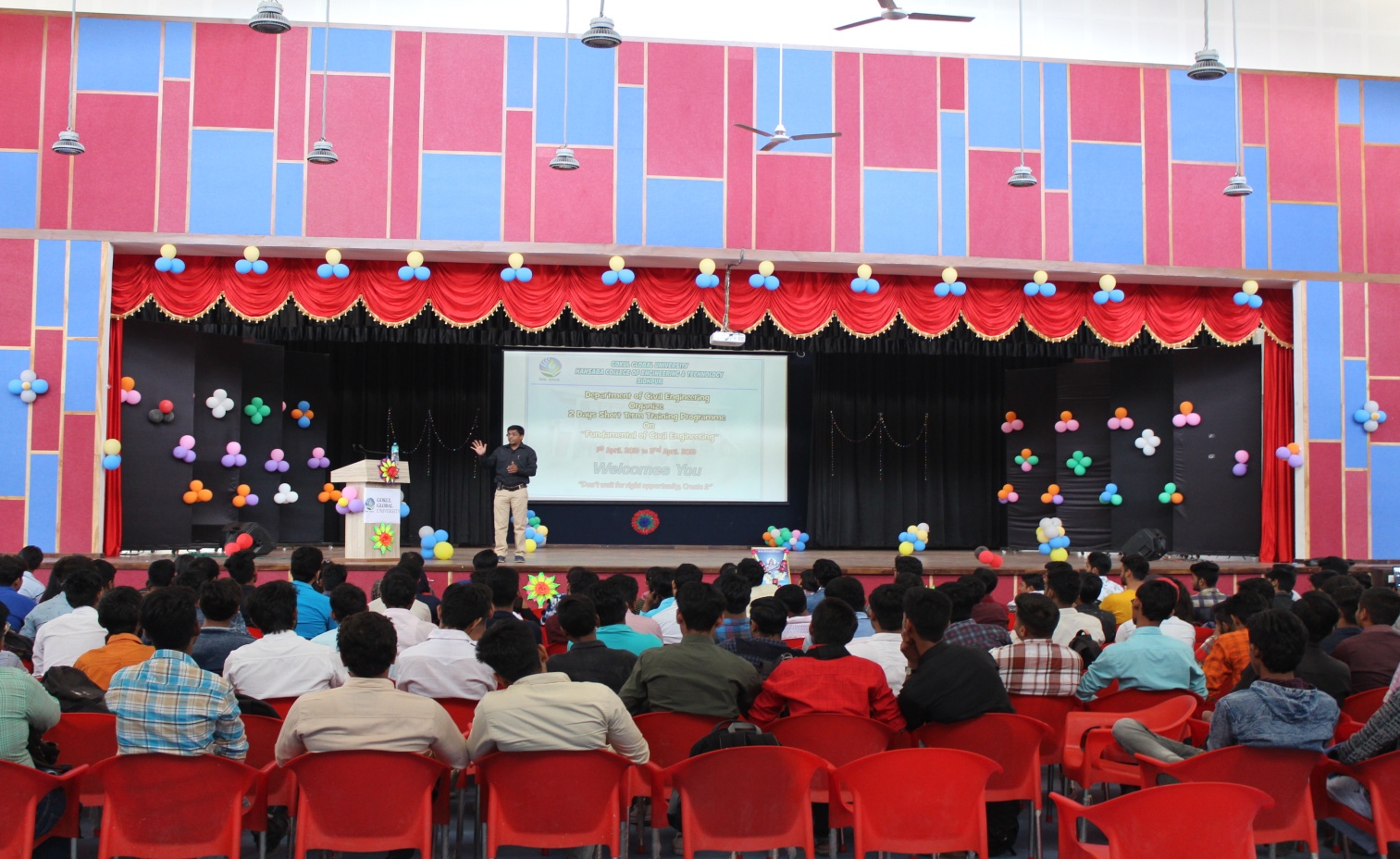 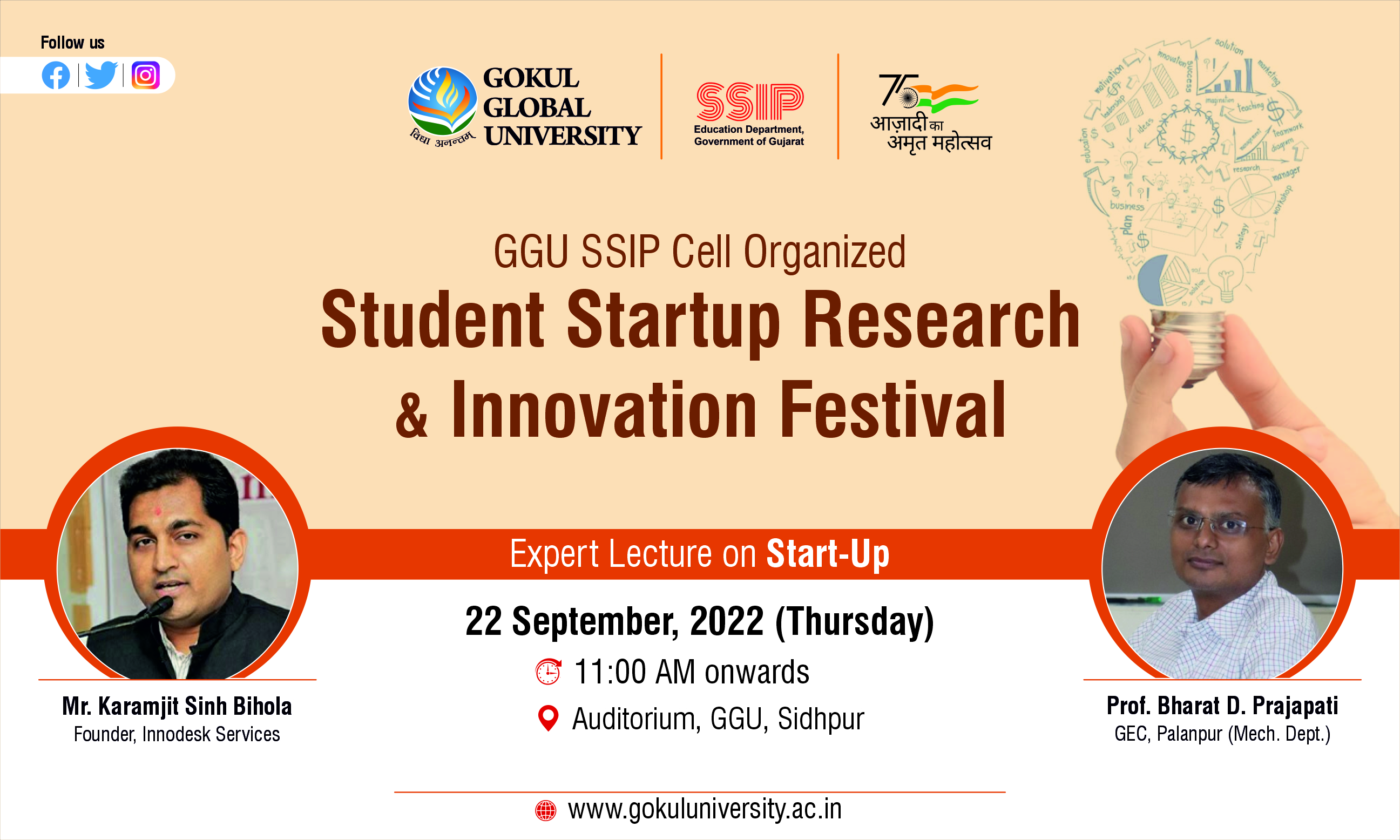 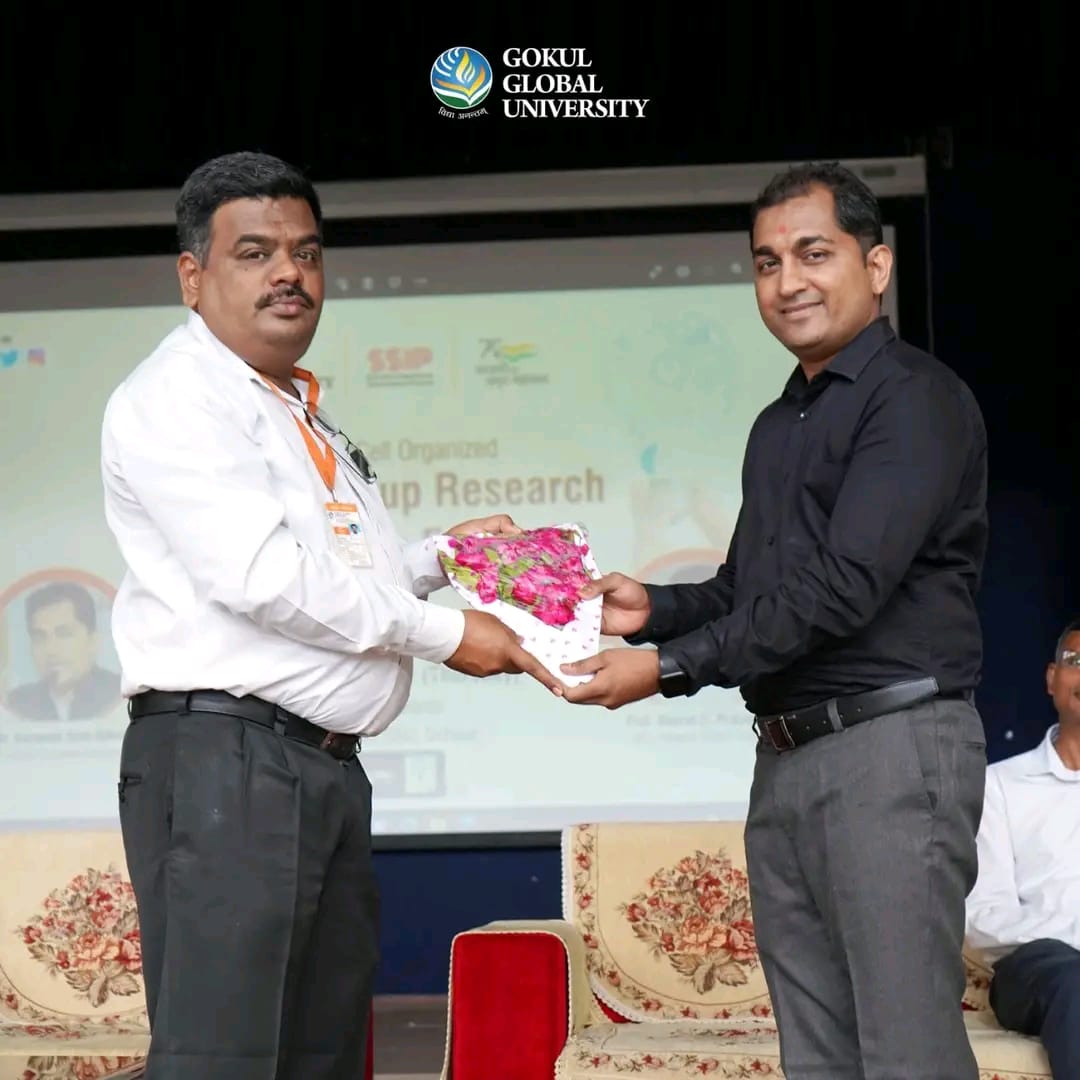 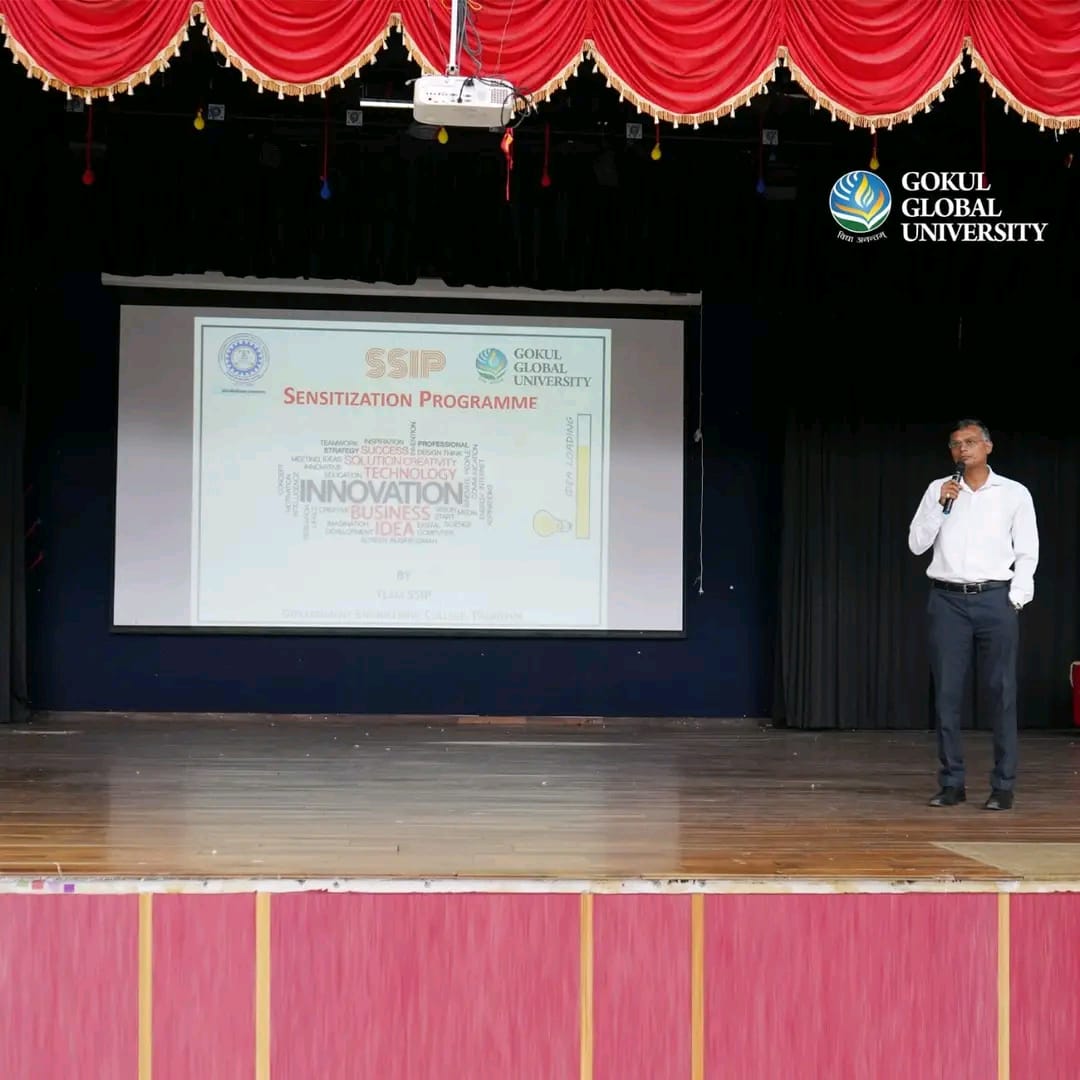 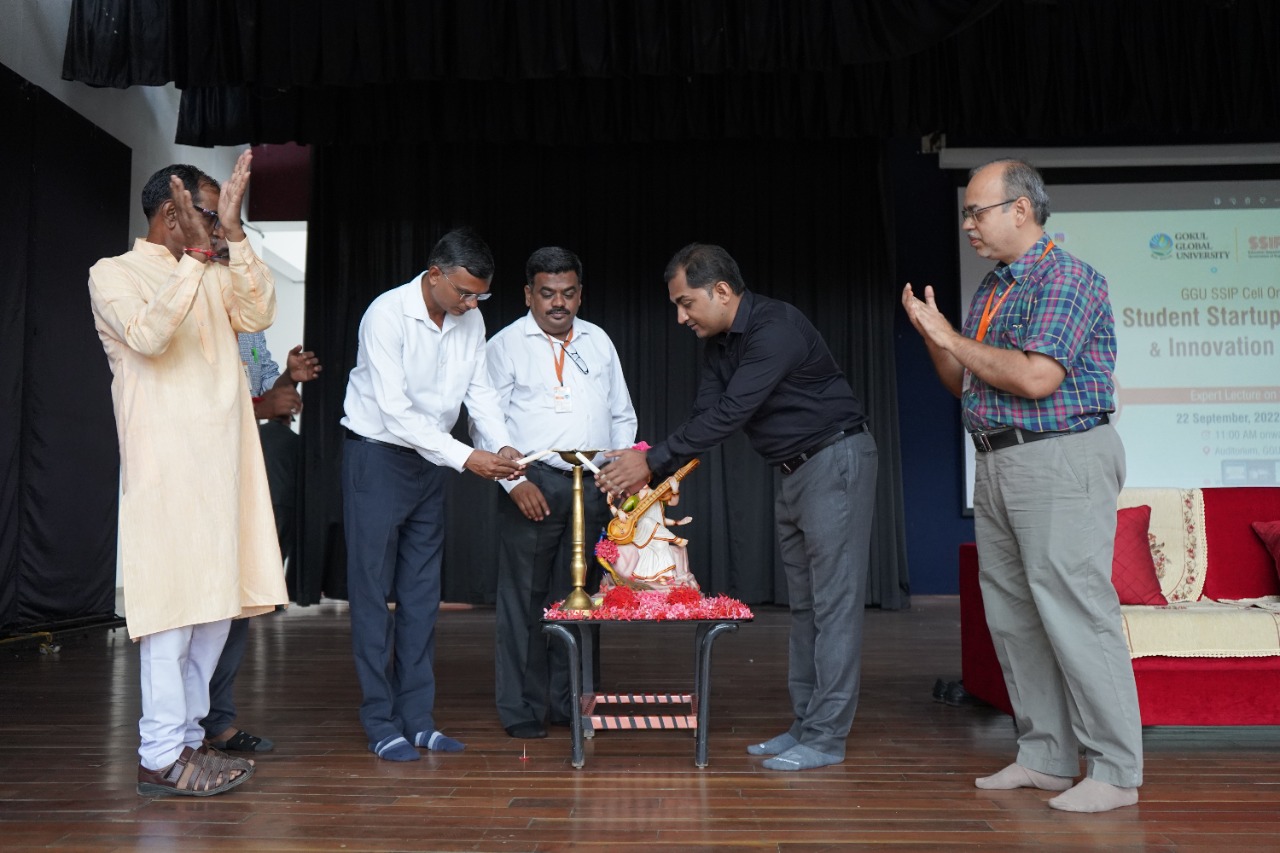 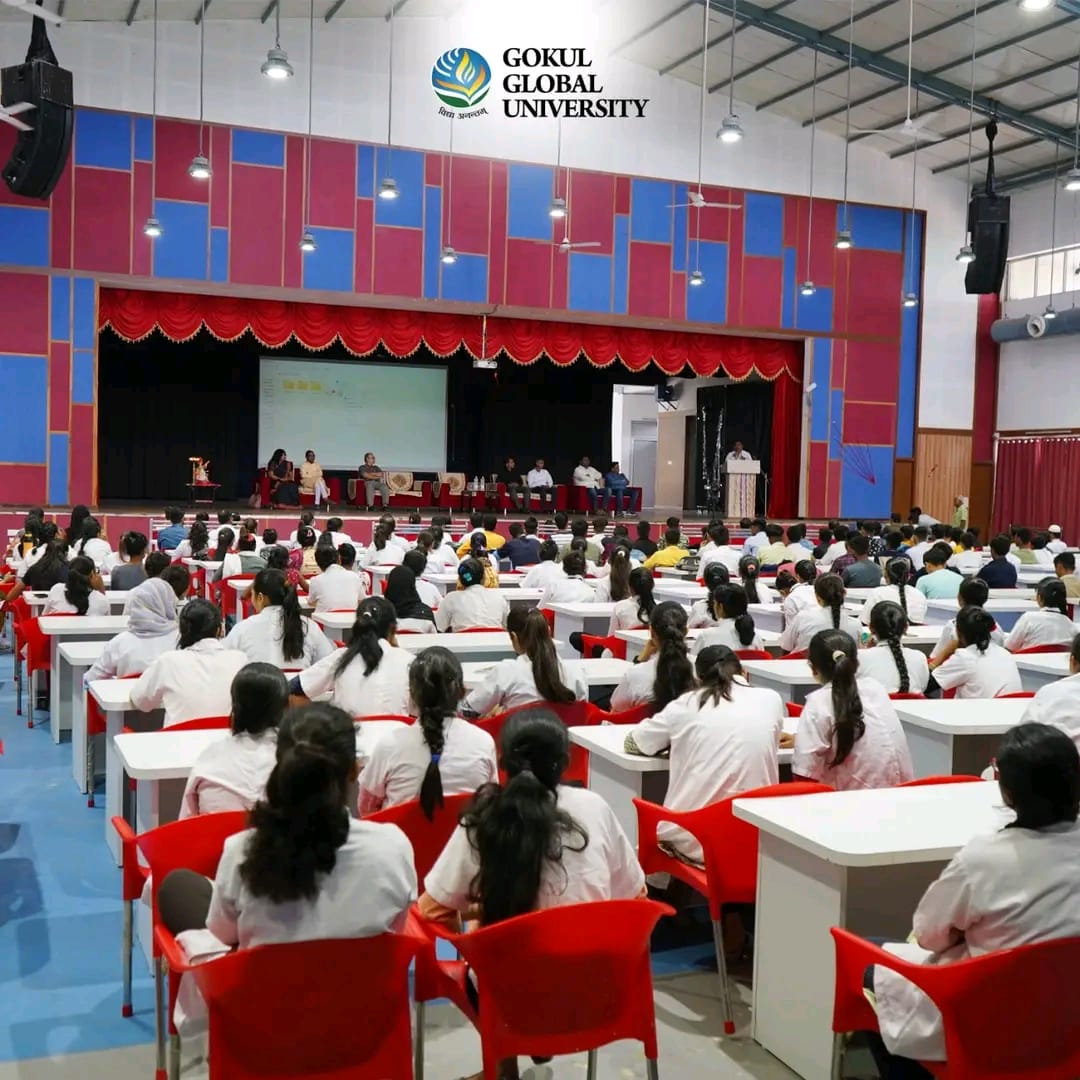 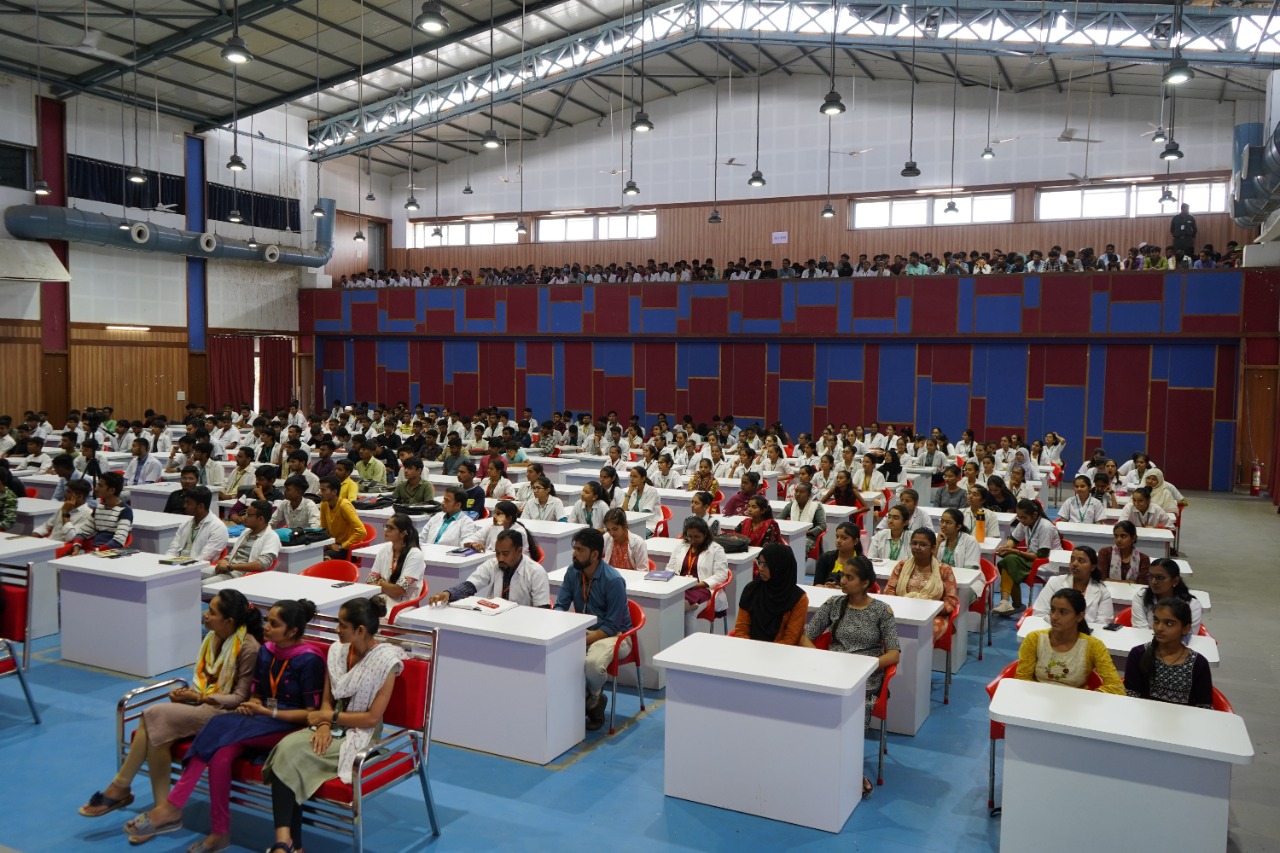 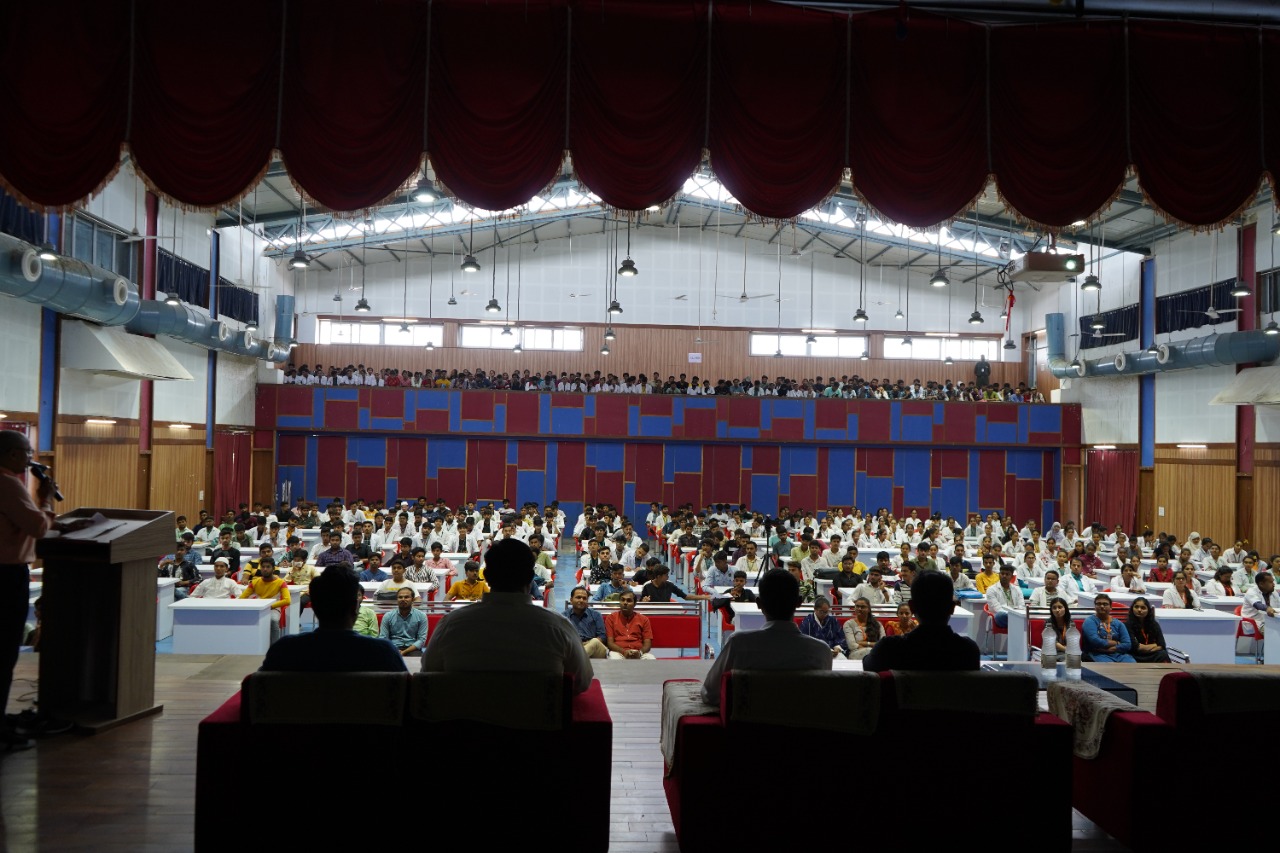 